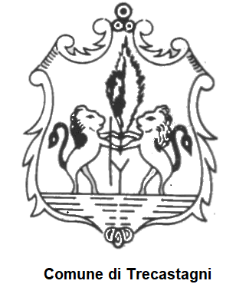 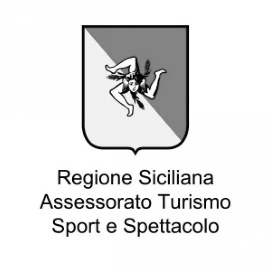 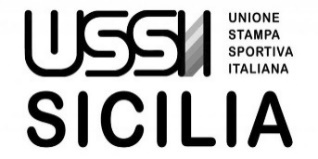 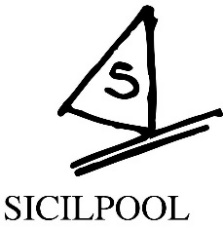 LISTA PREMIATI PREMIO USSI ESTATE 20211) All'Assistente arbitrale - Francesco Cortese2) Al Dirigente, Cristina Anastasi, CRA regionale3) Alla Memoria, al giovane arbitro di basket, Enrico Murabito4) Sport e Salute, Beppe Virzì, presidente Federazione medico sportiva italiana Palermo5) Per l'Impresa Sportiva, Alla società Ekipe Orizzonte Catania, pallanuoto6) Per l'impresa Sportiva, Alla società Nuoto Catania, pallanuoto7) All'Atleta, Margherita Emiliano, sollevamento pesi8) Al Giovane Atleta, Giovanni Lombardo, triathlon9) Al Dirigente, Pippo Leone, per i suoi 40 anni di attività10) Sport e Cultura, a Santino Ruggera, fondatore del Museo del Calcio a Santa Marina Salina11) Al Giornalista, Angelo Scaltriti, responsabile Comunicazione e Stampa Calcio Catania12) Sport e Cultura, ad Aldo e Jose Mantineo, per lo spaccato storico del Calcio aretuseo13) Sport e TV, alla regista tv Edy Saija Dodson14) A Carmine Berlinghieri, presidente Real Itala "Franco Zagami", fulgido esempio di solidarietà15) Premio Fair Play "Nuccio Schillirò", All’ASD Onlus "I Briganti", per il resiliente impegno nel sociale16) Alla società Nissa Rugby ASD - presidente Giuseppe Lo Celso - per il poliedrico impegno nel sociale17) Al Tecnico, Filippo Di Mulo, responsabile settore velocità nazionale atletica18) All'Allenatore, Gaspare Cacciola, Giarre Calcio19) All'Allenatore, Alessandro Settineri, Sancataldese Calcio20) A Giuseppe Bosco, presidente Catania Beach Soccer21) Alla Meta Calcio a 5 Catania - presidente Salvatore Marletta22)  Al Giovane Samuele Catalano, MTB23) Alla Giovane Campionessa, Elisa Amaro, sollevamento pesi24) Al Preparatore Atletico, Piero Campo25) Alla Memoria, ad Ezio Vittorio, storico allenatore dell'Amatori Catania Rugby26) a Turi Cavallaro, per il primo mezzo secolo di calcio